平成29年９月吉日各位初秋の候、皆様にはますますご清栄のこととお喜び申し上げます。　さて、このたび南魚沼地区バドミントンクラブ発足５０周年を記念し、下記の通り懇親会を計画いたしました。ヨネックスバドミントンクラブの今別府選手、土井選手もご出席いただく予定です。南魚沼のバドミントンクラブの今昔を語り合いながら、楽しいひとときを過ごしましょう。たくさんの方のご参加をお待ちしております。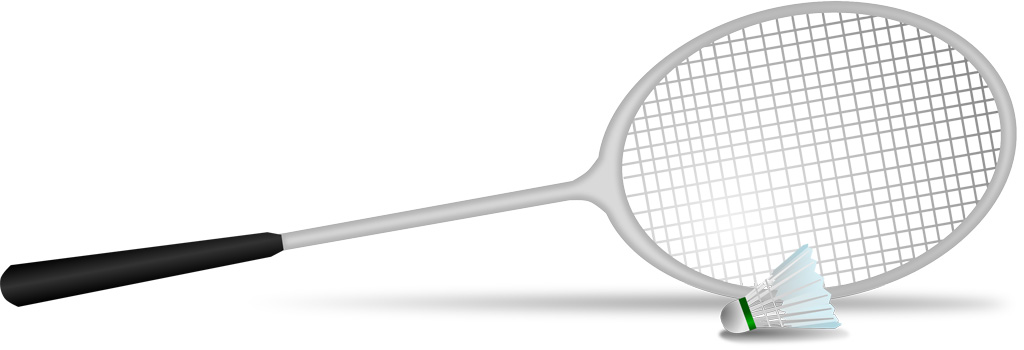 　　＊出席される方は、10月１１日までに別紙（講習会参加申込書）にて申し込みをお願　　   いします。　　　＊お問い合わせは、井熊啓一（℡090-4597‐7419）、阿部清一（℡090-2403-2296）までお願いします。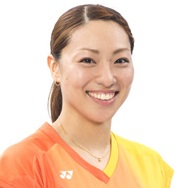 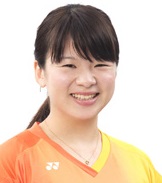 